Linksammlung Teil 1„10 Tipps zur Webseite“https://avalex.deCheck Impressum, Datenschutzerklärung, Widerrufsbelehrung, AGBhttps://www.datenschutz-wiki.de/HauptseiteDatenschutz und Informationsfreiheit - Erläuterung und Darstellung von Begriffen, Themen und Problemenhttps://ssl-trust.com/SSL-Zertifikate/checkSSL Zertifikat überprüfenhttps://www.ccm19.de/cookie-scanner/?pk_campaign=CCM19%20Scanner%20%26%20Privacy%20Shield&gclid=EAIaIQobChMIvIPB5PuH7gIVjACLCh3WqQWBEAAYAyAAEgJZ1_D_BwECookie & Privacy Shield Scannerhttps://chrome.google.com/webstore/detail/check-my-cookies/idmefaajmbkeajdiafefcleiaihkahnm?hl=decookies…nur für Google Chromeoder alternativhttps://audit.usercentrics.comwelche Cookies und Drittanbieter werden auf der Webseite eingesetzthttps://www.pergamon-interactive.de/website-check.htmlWebseiten Check, bzgl. Download, Struktur, Inhalthttps://www.heise.de/security/dienste/portscan/test/go.shtml?scanart=1Netzwerk Check, Firewallhttps://sos-recht.de/datenschutz/dsgvo-datenschutz-generator/Datenschutzerklärung Generatorhttps://www.juraforum.de/impressum-generator/?gclid=EAIaIQobChMIkqXYpfnK7gIVQtTtCh0SSQHhEAAYAiAAEgIjk_D_BwEGenerator fürs Impressumhttps://sec.hpi.de/ilc/Wurde ihre Identität ausspioniert? 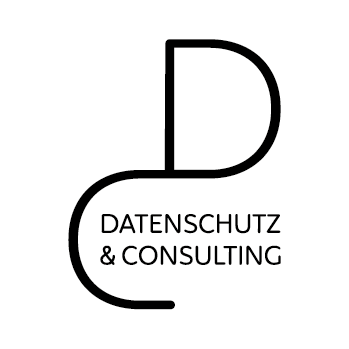 www.DatenschutzHafen.Hamburg